SZKOŁA PODSTAWOWA NR 1 im. OLOFA PALMEGO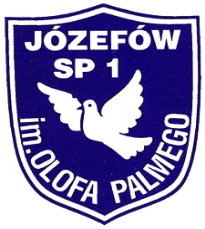 05-420  Józefów,  ul. Mickiewicza 11TEL. 789-21-12,  789-14-95, 789-18-23e-mail: sekretariat@sp1.jozefow.pl                                                                                          Józefów, 31.08. 2020 r. INFORMACJA O WYNIKU I ETAPU NABORU NA STANOWISKO URZĘDNICZEKomisja Kwalifikacyjna, w wyniku przeprowadzenia  analizy dokumentów aplikacyjnych kandydatów do pracy na stanowisko specjalisty d/s płac  w Szkole Podstawowej nr 1 w Józefowie w wymiarze ½ etatu, zakwalifikowała do II etapu konkursu 1 osobę spełniającą wymagania formalne.II etap procedury naboru składający się z części pisemnej, praktycznej i ustnej, odbędzie się  2 września 2020 r., o godz. 7:30, w siedzibie szkoły.Szczegółową informację można uzyskać pod nr telefonu 22 7892112.                                                               Przewodniczący Komisji KwalifikacyjnejWicedyrektor szkoły   /-/ Bożena Banulska